   Obec Nový Jáchymov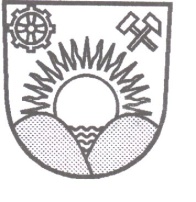            267 03 Nový Jáchymov, Tyršova  čp. 31,  tel: 311 693 279                                                  e-mail:info@obecnovyjachymov.cz, IDDS: 5r9bp78INFORMACEo konání veřejného zasedání Zastupitelstva obce Nový JáchymovObecní úřad Nový Jáchymov v souladu s ustanovením § 93 odst. 1 zákona č. 128/2000 Sb., o obcích (obecní zřízení), v platném znění, informuje o konání veřejného zasedání Zastupitelstva obce Nový Jáchymov.Místo konání: Obec Nový Jáchymov – restaurace Hotelu Diana Nový Jáchymov , Tyršova č.p. 19Doba konání: 25.4.2018 od 18:00Navržený program:  1) Kontrola usnesení z veřejného zasedání č. 4/2018  2) Smlouva o poskytování služeb č. 110674/2018 – odbahnění Monstranského rybníka  3) Účetní závěrka ZŠ Nový Jáchymov za rok 2018  4) Odměny členů zastupitelstva – změna výše odměny místostarostky  5) Smlouva o poskytování služeb pověřence pro ochranu osobních údajů  6) Různé  7) Diskuse  8) Rekapitulace usnesení a závěrV Novém Jáchymově dne 13.4.2018                                                                                                              Dagmar Vlachová                                                                                                   starostka obce Nový JáchymovVyvěšeno na úřední desce dne: 13.4.2018Jméno a podpis: Dagmar Vlachová Sejmuto z úřední desky dne:Jméno a podpis: